ЧЕМ ОПАСНА КОРЬ? 

Корь – высоко заразное вирусное заболевание. Он может быстро распространятся по помещениям, оставаясь жизнеспособным в течение долгого времени. Заразиться
вирусом можно даже через вентиляцию в многоквартирном доме, если заболел хотя бы один человек! Заболеваемость выше у детей от полугода до 3-х лет, поэтому эта патология отнесена в категорию детских инфекций.

Заболевание вначале протекает по типу острого респираторного заболевания с повышенной температурой, насморком и конъюнктивитом. Затем появляется коревая сыпь на коже, которая распространяется поэтапно – вначале голова, потом пояс верхних конечностей, туловище и ноги. У ослабленных детей и у взрослых, инфекция протекает тяжелей, с последующим развитием таких осложнений:

Ларингит и круп – воспаление гортани с развитием ее стеноза (сужение) и нарушением дыхания.
Трахеобронхит – воспаление трахеи и бронхов.
Пневмония – воспаление легких, вызванное вирусом кори или вторичной бактериальной инфекцией.
Гепатит – поражение печени, с серьезным расстройством ее основных функций.
Лимфаденит – попадание вируса в лимфатические узлы и их воспаление.
Коревой энцефалит – одно из самых серьезных осложнений в виде воспаления головного мозга, приводящее к частым летальным (смертельным) исходам у детей и взрослых.

Единственный способ предотвратить заражение вирусом - прививка. В течение нескольких дней после выполнения прививки может быть небольшая лихорадка, что не является побочным эффектом, а возможной реакцией организма.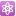 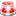 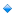 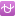 